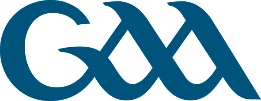 CRUINNIÚ BLIANTÚIL (insert year)(Annual General Meeting) Standing OrdersThe Proposer of a motion may speak for five minutes only.  
A member speaking on a motion, or an amendment, shall speak for three minutes only.  
The proposer of a motion, or an amendment may speak a second time before a vote is taken. No other member may speak a second time to any motion or amendment.  
The Chairman shall, at any time that he/she considers a matter to have been sufficiently discussed, call on a proposer to reply, after which a vote is taken.  

A Member may with consent of the Chairman, move” that the question be now put” after which, when the proposer has spoken, a vote must be taken.  
Where the AGM considers it appropriate, a vote may be taken by secret ballot.  A speaker to the Chairperson Address/Secretary’s Report or to any other general discussion shall not exceed three minutes on one topic. 
Any motion seeking additions or amendments to the Constitution or Rules must have a majority two-thirds of those present, entitled to vote and voting.  Standing Orders shall not be suspended for the purpose of considering any matter not on the Agenda except by the consent of a majority equal to two-thirds of those present, entitled to vote and voting.  
The Chairman may change the order of items on the agenda with the support of a simple majority of those present, entitled to vote and voting. 